           Μητροπόλεως 26-28, (8ος όρ. )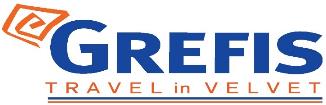 Αθήνα 105 63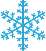 Τηλέφωνο: 210 3315621Φαξ: 210 3315623 – 4Email: info@grefis.gr 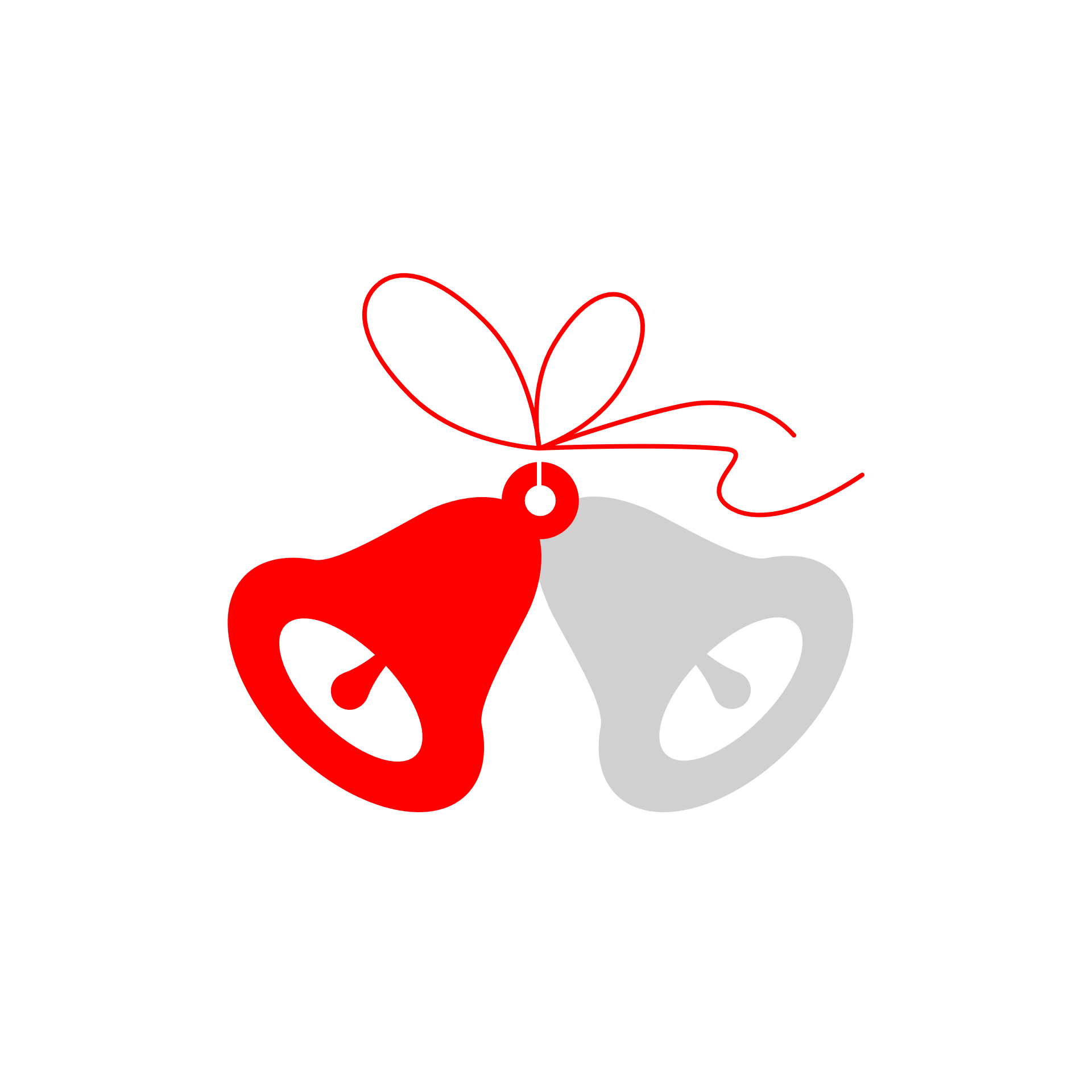 Αριστοκρατική Βιέννη All Inclusive 6ημ.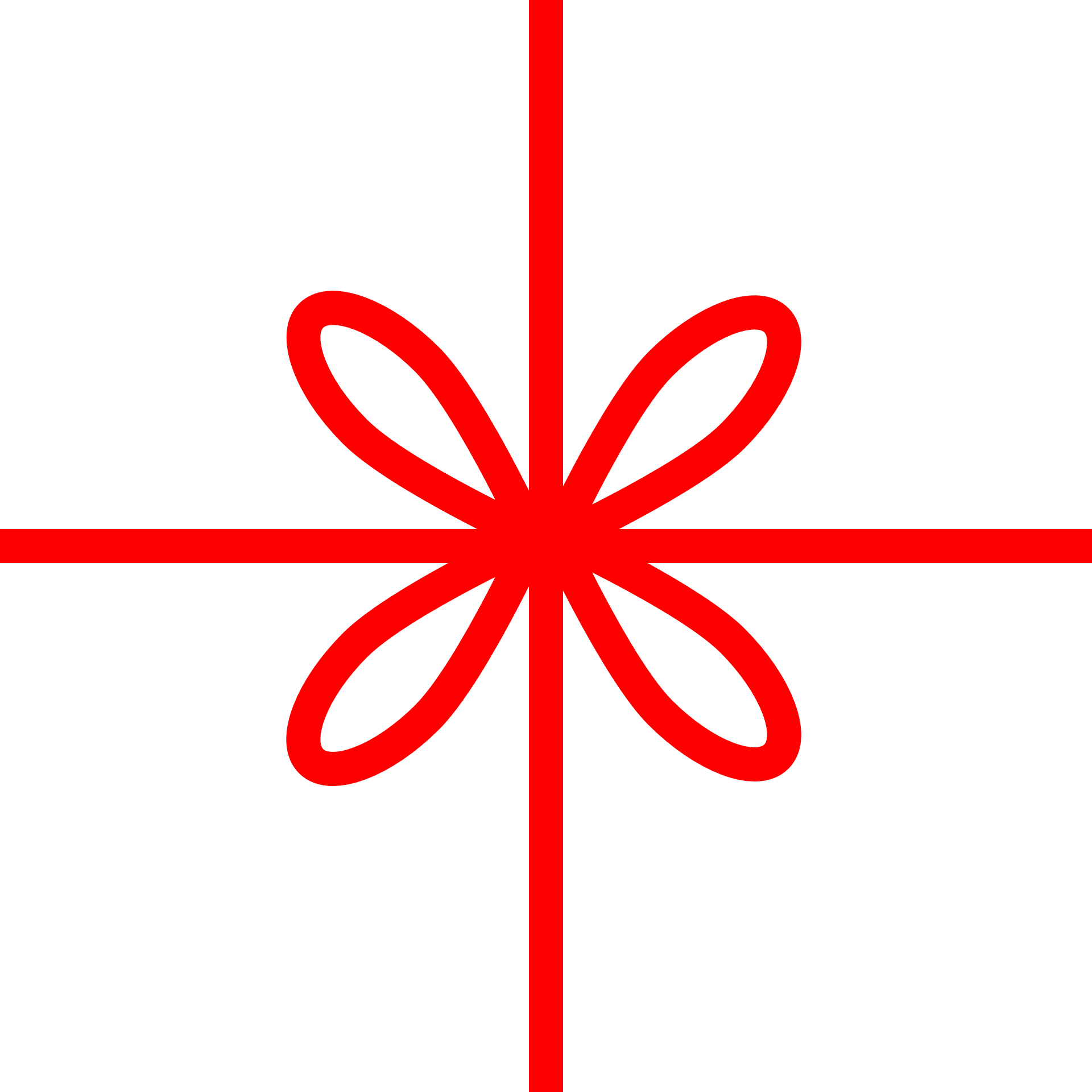 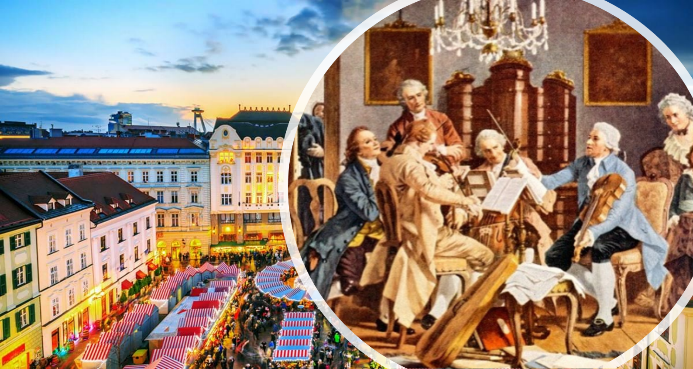   Δώρο  η εκδρομή στο Σάλτσμπουργκ και  την  Μπρατισλάβα     !!!                  Αναχωρήσεις:    24, 29 Δεκεμβρίου & 03 Ιανουαρίου ’23                                              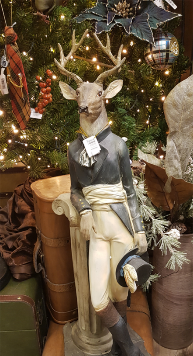  1η μέρα: ΑΘΗΝΑ - ΜΠΡΑΤΙΣΛΑΒΑ  -  ΒΙΕΝΝΗ (ξενάγηση)  Συγκέντρωση στο αεροδρόμιο και πτήση για την πρωτεύουσα  της  Σλοβακίας την Μπρατισλάβα .Αφιξη , επιβίβαση στο λεωφορείο και αναχώρηση   για  την Βιέννη Με  την άφιξη  αρχίζει η πανοραμική περιήγηση στο ιστορικό κέντρο της Βιέννης όπου θα  δούμε το ανάκτορο Μπελβεντέρε και θα διασχίσουμε την περίφημη λεωφόρο του Ρινγκ, για να δούμε τα πιο σημαντικά αξιοθέατα της Βιέννης, όπως το Δημοτικό Πάρκο, την Όπερα, το τετράγωνο των Μουσείων, τη Πύλη του Φραγκίσκου Ιωσήφ, το Κοινοβούλιο, το Δημαρχείο, το παλιό Ανακτορικό Θέατρο, το Πανεπιστήμιο και την εκκλησία του Τάματος, και την Φωτίρ Κίρχε. Στη συνέχεια θα καταλήξουμε στον Καθεδρικό Ναό του Αγίου Στεφάνου και θα περπατήσουμε στην ιστορική συνοικία της Ελληνικής παροικίας. Μεταφορά  στο  ξενοδοχείο .  Διανυκτέρευση.  2η μέρα: BIENNH –  ΣAΛTΣMΠOYPΓK   Πρωινό στο ξενοδοχείο και αναχώρηση για ημερήσια εκδρομή στο αυτοκρατορικό Σάλτσμπουργκ. Mετά από μία θαυμάσια διαδρομή, τμήμα της οποίας διέρχεται από την εντυπωσιακή περιοχή των Λιμνών του Salzkammergut, θα φτάσουμε στη γενέτειρα του Mότσαρτ. Eδώ θα περάσουμε από τους κήπους του ανακτόρου Mίραμπελ και τον ποταμό Salzach. Διασχίζοντας τα ατμοσφαιρικά σοκάκια της πόλης θα δούμε το σπίτι του Mότσαρτ, το Δημαρχείο, τον Kαθεδρικό Nαό της πόλης και το Aββαείο του Aγ. Πέτρου. Xρόνος ελεύθερος στη διάθεσή σας για καφέ και βόλτα στα γραφικά δρομάκια του ιστορικού κέντρου με τις μεσαιωνικές καμάρες και τις περίτεχνες προσόψεις. Επιστροφή στο ξενοδοχείο. Διανυκτέρευση.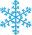 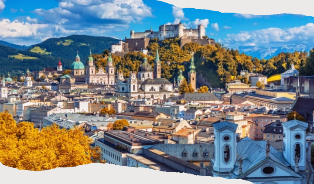 3η – 4η ημέρα:   BIENNH - ελεύθερη ημέρα    Πρωινό  στο ξενοδοχείο.  Βάλτε  το σκούφο και  το παλτό σας  και χαρείτε μια  από τις πιο όμορφες  αγορές της  Ευρώπης . Περπατήστε στη καρδιά του ιστορικού κέντρου για να συναντήσετε την παλιά Βιεννέζικου στυλ Χριστουγεννιάτικη αγορά  στην περιοχή του Φρέγιουνγκ. Πρόκειται για μία από τις παλαιότερες αλλά και παραδοσιακότερες  αγορές της πόλης. Δεκάδες λιχουδιές και ακόμη περισσότερες προτάσεις σε χειροποίητα αντικείμενα είναι μόνο ορισμένες από τις επιλογές που θα συναντήσετε εκεί, ενώ ενδιαφέρον έχουν και τα περίπτερα  με παραδοσιακά κεραμικά. Αργά το μεσημέρι η συγκεκριμένη αγορά έχει και μουσική, ενώ σε ελάχιστη απόσταση βρίσκεται και η Αμ Χοφ Αντβεντ μάρκετ που επίσης δεν έχετε λόγο να μην επισκεφθείτε. Διανυκτέρευση. 5η μέρα:  ΒΙΕΝΝΗ - ΔΑΣΗ ΜΑΓΙΕΡΛΙΝΓΚ Πρωινό στο ξενοδοχείο και αναχώρηση για τα  περίχωρα της Bιέννης,  για να επισκεφθούμε το περίφημο Βιεννέζικο Δάσος. Eκεί στην τοποθεσία Mάγιερλινγκ, θα δούμε το άλλοτε κυνηγετικό περίπτερο των Aψβούργων, γνωστό από τη θλιβερή ιστορία της αυτοκτονίας του πρίγκιπα Pοδόλφου, τελευταίου διάδοχου του Θρόνου και της Mαρίας Bετσέρα. Το μεσημέρι επιστροφή στη Βιέννη και συνέχεια χρόνος ελεύθερος.  Διανυκτέρευση6η μέρα: BIENNH - ΜΠΡΑΤΙΣΛΑΒΑ - AΘΗΝΑ   Πρωινό στο ξενοδοχείο . Aναχώρηση για την Μπρατισλάβα, με την παλιά πόλη Στάρε Μέστο που ταξιδεύει τους επισκέπτες μερικούς αιώνες στο παρελθόν, καθώς περπατούν στους λιθόστρωτους δρόμους, θαυμάζουν τη μπαρόκ αρχιτεκτονική, και χαλαρώνουν σε καφετέριες και εστιατόρια. Σε μικρή απόσταση από την παλιά πόλη, θα δούμε ακόμα σημαντικά αξιοθέατα, όπως το κάστρο Χράντ του 15ου αιώνα που φιλοξενεί το Μουσεία Ιστορίας και Μουσικής, το Εθνικό Θέατρο και τη Φιλαρμονική Ορχήστρα της Σλοβακίας καθώς και την Εθνική Πινακοθήκη που στεγάζεται σε ένα ανάκτορο του 18ου αιώνα. Χρόνος ελεύθερος ως  την ώρα που θα  μεταφερθούμε  στο αεροδρόμιο της  Μπρατισλάβας για τη πτήση επιστροφής μας στην Αθήνα.                                               24/12 & 03/01:HOTEL NH DANUBE 4*                                            Early booking   Τιμή κατ άτομο σε δίκλινο                                                485€                           535€            Τιμή σε μονόκλινο                                                              710€                           760€      Παιδικό σε τρίκλινο (μέχρι 12 ετών)                               245€                           295€          Φόροι αεροδρομίων & ξενοδοχείων                              225€                           225€                                        HOTEL INTERCONTINENTAL 5*                             Early booking                  Τιμή κατ άτομο σε δίκλινο                                                590€                           640€                  Τιμή σε μονόκλινο                                                              920€                           970€                      Παιδικό σε τρίκλινο (μέχρι 12 ετών)                               245€                           295€                  Φόροι αεροδρομίων & ξενοδοχείων                              225€                           225€                                             29/12:HOTEL NH DANUBE 4*                                            Early booking   Τιμή κατ άτομο σε δίκλινο                                               575€                            625€            Τιμή σε μονόκλινο                                                             855€                            905€      Παιδικό σε τρίκλινο (μέχρι 12 ετών)                              245€                            295€          Φόροι αεροδρομίων & ξενοδοχείων                             225€                            225€                                    HOTEL INTERCONTINENTAL 5*                             Early booking                  Τιμή κατ άτομο σε δίκλινο                                              795€                            845€                  Τιμή σε μονόκλινο                                                           1265€                          1315€                      Παιδικό σε τρίκλινο (μέχρι 12 ετών)                             245€                            295€                  Φόροι αεροδρομίων & ξενοδοχείων                            225€                             225€                                                           Περιλαμβάνονται: Αεροπορικά εισιτήρια οικονομικής θέσης Αθήνα –  Μπρατισλάβα – Αθήνα με ναυλωμένες πτήσεις της Sky Express.Μετακινήσεις με πολυτελή υπερυψωμένα πούλμαν του γραφείου μας.Μεταφορές από/προς αεροδρόμιο εξωτερικού.Εκδρομή  στο Σάλτσμπουργκ. Εκδρομή στην Μπρατισλάβα.Διαμονή σε κεντρικά πολυτελή ξενοδοχεία 4* ή 5* της επιλογής σας.Πρωινό καθημερινά.Εκδρομές, περιηγήσεις, ξεναγήσεις όπως αναφέρονται στο πρόγραμμα.Έμπειρο Αρχηγό – Συνοδό του γραφείου μας.Φ.Π.Α. Ασφαλιστική κάλυψη αστικής /επαγγελματικής ευθύνης.Μια χειραποσκευή μέχρι 8 κιλά. Μια βαλίτσα μέχρι 20 κιλά. Δεν περιλαμβάνονται: Φόροι αεροδρομίων & ξενοδοχείων (225€). Είσοδοι σε μουσεία, αρχαιολογικούς χώρους, και γενικά όπου απαιτείται.Ότι αναφέρεται ως προαιρετικό ή προτεινόμενο.Go Box (15€).Προαιρετική ασφάλεια Covid-19 (20€).ΣΗΜΕΙΩΣΗ:Οι ξεναγήσεις, εκδρομές, περιηγήσεις είναι ενδεικτικές και δύναται να αλλάξει η σειρά που θα πραγματοποιηθούνΠτήσεις: 24.12  GQ 1022  Αθήνα – Mπρατισλάβα  05.00 –06.20    
29.12  GQ 1023  Μπρατισλάβα– Αθήνα   13.25 –16.15    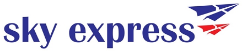 29.12  GQ 1022 Αθήνα – Μπρατισλάβα   11.15 – 12.35     
03.01  GQ 1023  Μπρατισλάβα –Αθήνα   19.10 – 22.20    03.01  GQ 1022  Aθήνα -Μπρατισλάβα   17.00 -  18.20 08.01  GQ 1023  Μπρατισλάβα – Αθήνα  21.10 -  00.20      